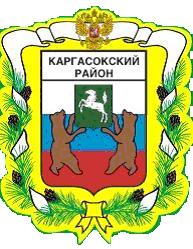 МУНИЦИПАЛЬНОЕ ОБРАЗОВАНИЕ «Каргасокский район»ТОМСКАЯ ОБЛАСТЬДУМА КАРГАСОКСКОГО РАЙОНАЗаслушав информацию начальника Управления финансов Администрации Каргасокского района об исполнении бюджета муниципального образования  «Каргасокский район»  за 9 месяцев 2023 года, РЕШИЛА:	1. Принять к сведению информацию об исполнении бюджета муниципального образования  «Каргасокский район»  за 9 месяцев 2023 года.                                                      РЕШЕНИЕ                                                       РЕШЕНИЕ                                                       РЕШЕНИЕ 03.11.2023с. Каргасок№ 219       Об исполнении бюджета муниципального образования     «Каргасокский район» за 9 месяцев 2023 года2. Настоящее решение официально опубликовать (обнародовать) в порядке, предусмотренном статьей 42 Устава муниципального образования «Каргасокский район».  Председатель Думы  Каргасокского района                                                                                       М.В. ХлопотнойГлава Каргасокского района                       А.П. Ащеулов